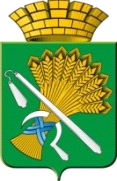 АДМИНИСТРАЦИЯ КАМЫШЛОВСКОГО ГОРОДСКОГО ОКРУГАП О С Т А Н О В Л Е Н И Еот 04.02.2022 N 94                        О внесении изменений и дополнений в постановление администрации Камышловского городского округа от 16.03.2020 года № 173 «О проведении мероприятий, направленных на предупреждение и ограничение распространения на территории Камышловского городского округа новой коронавирусной инфекции»В связи с угрозой распространения на территории Свердловской области новой коронавирусной инфекции (2019-nCoV), в соответствии с подпунктом "б" пункта 6 статьи 41 Федерального закона от 21 декабря 1994 года № 68-ФЗ «О защите населения и территорий от чрезвычайных ситуаций природного и техногенного характера», статьями 6 и 29 Федерального закона от 30 марта 1999 года № 52-ФЗ «О санитарно-эпидемиологическом благополучии населения», пунктами 3-1 и 3-3 статьи 6 Закона Свердловской области от 27 декабря 2004 года № 221-ОЗ «О защите населения и территорий от чрезвычайных ситуаций природного и техногенного характера в Свердловской области», Указа Губернатора Свердловской области от 18.03.2020 года 100 – УГ «О введении на территории Свердловской области режима повышенной готовности и принятии дополнительных мер защиты населения от новой коронавирусной инфекции (2019–nCoV)», решения штаба по предупреждению распространения коронавирусной инфекции на территории Камышловского городского округа от 02.02.2022 года № 1,  администрация Камышловского городского округаПОСТАНОВЛЯЕТ:1.	Внести в постановление администрации Камышловского городского округа от 16.03.2020 года № 173 «О проведении мероприятий, направленных на предупреждение и ограничение распространения на территории Камышловского городского округа новой коронавирусной инфекции» (с изменениями, внесенными постановлением от 20.03.2020 года № 195, от 26.03.2020 года № 205, от 01.04.2020 года № 215, от 06.04.2020 года № 222, от 14.04.2020 года № 250, от 20.04.2020 года № 262, от 22.04.2020 года № 265, от 30.04.2020 года № 297, от 07.05.2020 года № 300, от 13.05.2020 года № 313, от 15.05.2020 № 325, от 20.05.2020 № 337, от 26.05.2020 № 355, от 02.06.2020 № 373, от 09.06.2020 № 388, от 17.06.2020 № 407, от 22.06.2020 № 413, от 30.06.2020 № 438, от 10.07.2020 № 467, от 16.07.2020 № 482, от 22.07.2020 № 494, от 04.08.2020 № 511, от 12.08.2020 № 523, от 18.08. 2020 № 537, от 26.08.2020 № 566, от 31.08.2020 № 577, от 01.09.2020 №579, от 09.09.2020 № 593, от 15.09.2020 № 608, от 22.09.2020 № 622, от 29.09.2020 г № 652, от 06.10.2020 № 671, от 14.10.2020 № 698, от 02.11.2020 № 746, от 10.11.2020 № 782, от 23.11.2020 № 803, от 09.12.2020 № 838, от 24.12.2020 № 889, от 26.12.2020 № 902, от 21.01.2021 № 35, от 03.02.2021 № 84, от 08.02.2021 № 99, от 17.02.2021 № 117, от 02.03.2021 № 147, от 17.03.2021 № 180, от 30.03.2021 № 216, от 15.10.2021 № 776, от 27.10.2021 № 796, от 29.10.2021 № 805, от 08.11.2021 № 808, от 12.11.2021 № 824, от 30.11.2021 № 877, от 15.12.2021 № 939, от 29.12.2021 № 1009, от 19.01.2022 № 32) следующие изменения:1.  В подпункте 11 части второй пункта 1 слова «, в том числе детских развлекательных центров, иных детских развлекательных и досуговых заведений с наполняемостью не более 50 процентов, а также работа в будние дни детских игровых комнат, расположенных в торговых, торгово-развлекательных центрах и комплексах, с наполняемостью не более 50 процентов» исключить. 2. Часть вторую пункта 2 изложить в следующей редакции:«Запретить посещение гражданами, достигшими возраста 18 лет, не имеющими документа, удостоверяющего личность гражданина, и QR-кода или медицинских документов, указанных в части первой настоящего пункта, зданий, строений, сооружений (помещений в них), в которых располагаются:1) государственные органы Свердловской области, органы местного самоуправления Камышловского городского округа, государственные учреждения Свердловской области и муниципальные учреждения, осуществляющие материально-техническое и социально-бытовое обеспечение деятельности указанных органов, государственное учреждение Свердловской области, осуществляющее официальное опубликование нормативных правовых актов Свердловской области (в том числе работниками этих учреждений);2) базы отдыха, дома отдыха, санаторно-курортные организации (санатории).»;3. Пункт 2 после части пятой дополнить частью следующего содержания:«Установить, что посещение лицами, не достигшими возраста 18 лет, зданий, строений, сооружений (помещений в них), в которых располагаются торговые, торгово-развлекательные центры и комплексы, допускается при наличии у таких лиц студенческого билета либо в сопровождении их родителей (законных представителей).4. Части шестую и седьмую пункта 2 признать утратившими силу;5. Пункт 2-1 изложить в следующей редакции:«2-1. Запретить на территории Камышловского городского округа:1) проведение зрелищно-развлекательных мероприятий с очным присутствием граждан при оказании услуг общественного питания;2) проведение концертов и иных зрелищно-развлекательных мероприятий вне специально предназначенных для их проведения зданий, строений, сооружений (помещений в них), в том числе без использования посетителями посадочных мест;3) посещение лицами, не достигшими возраста 18 лет, физкультурно-спортивных организаций, спортивных клубов и секций;4) посещение лицами, не достигшими возраста 18 лет, детских игровых комнат и детских развлекательных центров, расположенных в торговых, торгово-развлекательных центрах и комплексах.»;6. Дополнить пунктом 9-1 следующего содержания:«9-1. Государственным органам Свердловской области, органам местного самоуправления Камышловского городского округа, государственным учреждениям Свердловской области (за исключением государственных медицинских организаций Свердловской области, организаций социального обслуживания граждан, находящихся в ведении Свердловской области, государственных образовательных организаций Свердловской области, государственных пожарно-технических учреждений противопожарной службы Свердловской области), муниципальным учреждениям (за исключением муниципальных образовательных организаций) обеспечить перевод с 24 января 2022 года не менее 30 процентов гражданских служащих Свердловской области, муниципальных служащих и иных работников на дистанционную работу.».7. дополнить пунктом 11 следующего содержания:Комитету по образованию, культуре, спорту и делам молодежи администрации Камышловского городского округа организовать:11.1. в общеобразовательных учреждениях Камышловского городского округа: со 2 по 16 февраля 2022 года реализацию образовательных программ для обучающихся 2-8 классов на основе использования дистанционных образовательных технологий и электронного обучения. с 3 по 16 февраля 2022 года учащимся первых классов каникулярное время. 11.1.3. с 3 по 16 февраля 2022 года реализацию образовательных программ для обучающихся 9-11 классов на основе использования дистанционных образовательных технологий и электронного обучения.11.2. со 2 по 16 февраля 2022 года в учреждениях дополнительного образования реализацию образовательных программ на основе использования дистанционных образовательных технологий и электронного обучения, кроме программ по спортивной подготовке.11.3. со 2 по 16 февраля 2022 года работу спортивных секций для лиц, проходящих спортивную подготовку в ограниченном режиме.8. Опубликовать настоящее постановление в газете «Камышловские известия» и на официальном сайте администрации Камышловского городского округа.9. Контроль за исполнением настоящего постановления оставляю за собой.Глава Камышловского городского округа                                               А.В. Половников